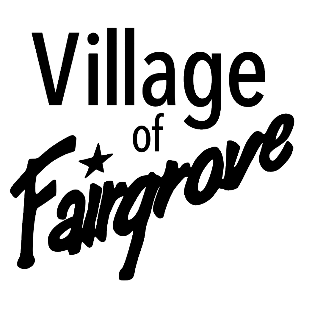 5005 W. Center • PO Box 227Fairgrove, MI  48733Phone (989) 693- 6572 Fax (989) 693- 6881e-mail: VillageofFairgrove@gmail.com www.villageoffairgrove.org SpecialMonday November 22, 2021@ 6:30Fire Department Appointments AirAdvantage Franchise agreement Cristi L. SmithVillage of Fairgrove Clerk/ Treasurer 